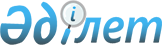 Солтүстік Қазақстан облысы мәслихатының кейбір шешімдерінің күші жойылды деп тану туралыСолтүстік Қазақстан облысы мәслихатының 2016 жылғы 24 қарашадағы N 7/11 шешімі. Солтүстік Қазақстан облысының Әділет департаментінде 2016 жылғы 15 желтоқсанда N 3965 болып тіркелді      "Құқықтық актілер туралы" 2016 жылғы 6 сәуірдегі Қазақстан Республикасының Заңының 27-бабына сәйкес, Солтүстік Қазақстан облыстық мәслихат ШЕШТІ:

      1. Күші жойылды деп танылсын:

      1) "Солтүстік Қазақстан облыстық мәслихатының Регламентін бекіту туралы" Солтүстік Қазақстан облыстық мәслихаттың 2014 жылғы 28 наурыздағы № 24/18 шешімі (нормативтік құқықтық актілерді мемлекеттік тіркеу тізілімінде 2014 жылғы 24 сәуірде № 2682 болып тіркелген, 2014 жылғы 29 сәуірде "Солтүстік Қазақстан" газетінде, 2014 жылғы 29 сәуірде "Северный Казахстан" газетінде жарияланған);

      2) "Солтүстік Қазақстан облысында жылыту маусымына дайындық және оны өткізу қағидасын бекіту туралы" Солтүстік Қазақстан облыстық мәслихатының 2014 жылғы 12 желтоқсандағы № 31/9 шешімінің күші жойылды деп тану туралы" Солтүстік Қазақстан облыстық мәслихаттың 2016 жылғы 10 қазандағы № 6/9 шешімі (нормативтік құқықтық актілерді мемлекеттік тіркеу тізілімінде 2015 жылғы 3 ақпан № 3069 болып тіркелген, "2015 жылғы 3 ақпанда "Солтүстік Қазақстан" газетінде, 2015 жылғы 3 ақпанда "Северный Казахстан" газетінде жарияланған).

      2. Осы шешім оны алғашқы ресми жариялаған күннен кейін күнтізбелік он күн өткен соң қолданысқа енгізіледі.


					© 2012. Қазақстан Республикасы Әділет министрлігінің «Қазақстан Республикасының Заңнама және құқықтық ақпарат институты» ШЖҚ РМК
				
      Солтүстік Қазақстан
облыстық мәслихаттың
VII сессиясының төрағасы

Ғ. Бөстекова

      Солтүстік Қазақстан
облыстық мәслихаттың
хатшысы

В. Бубенко
